BOOKING FORM TRAVEL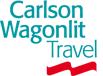 HOTEL RESERVATION DATAName/Surname TravelerPh. - Ph. - Ph. - AllocateHT
EventRequested by:Ph.Faxe-mail:e-mail:Giancarlo Russo02-29060603travel@hackingteam.ittravel@hackingteam.itDelivery Date:ToToToTo10/04/2015HT Srl – Via della Moscova, 13 – 20121 MilanoHT Srl – Via della Moscova, 13 – 20121 MilanoHT Srl – Via della Moscova, 13 – 20121 MilanoHT Srl – Via della Moscova, 13 – 20121 MilanoCityCheck-inCheck-outRoom TypeClarion Congress Hotel PragueJune 1st June 4 th(late check-out)7 standard rooms 1 suite (zona giorno separata da zona notte)Exhibitors room rate – breakfast&taxes included Date 10/04/2015Requested by Lucia RanaDateApproved by